Quiz 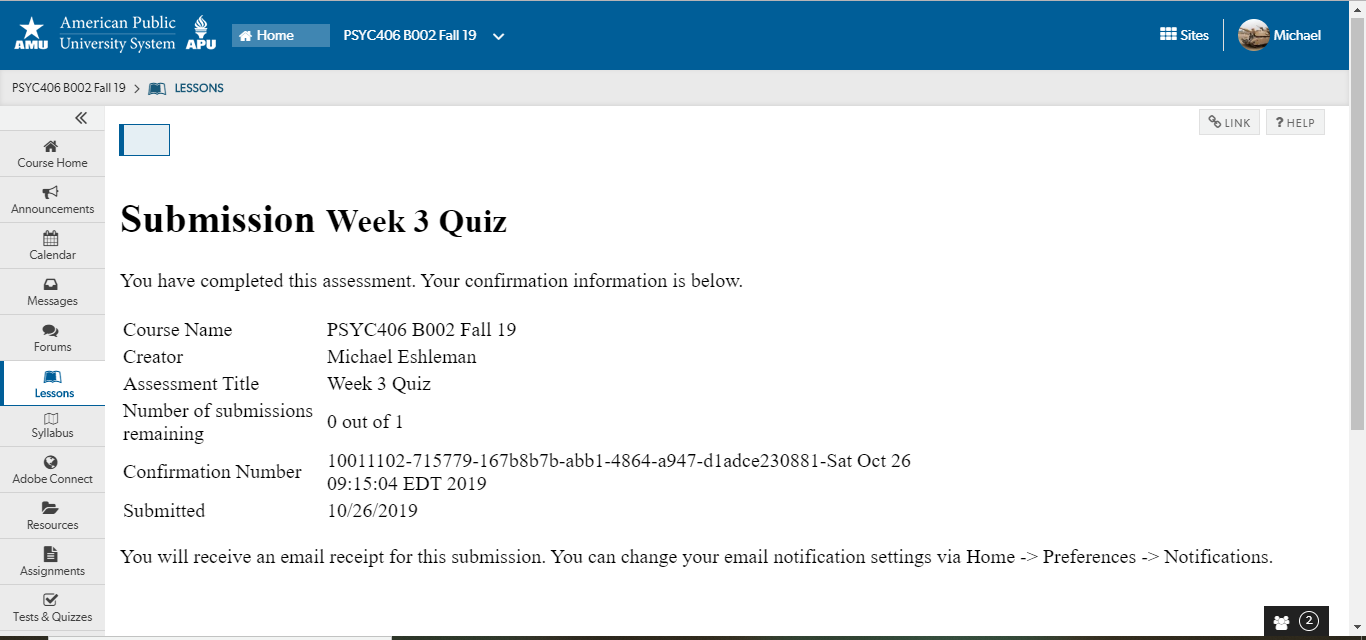 REPLY 1 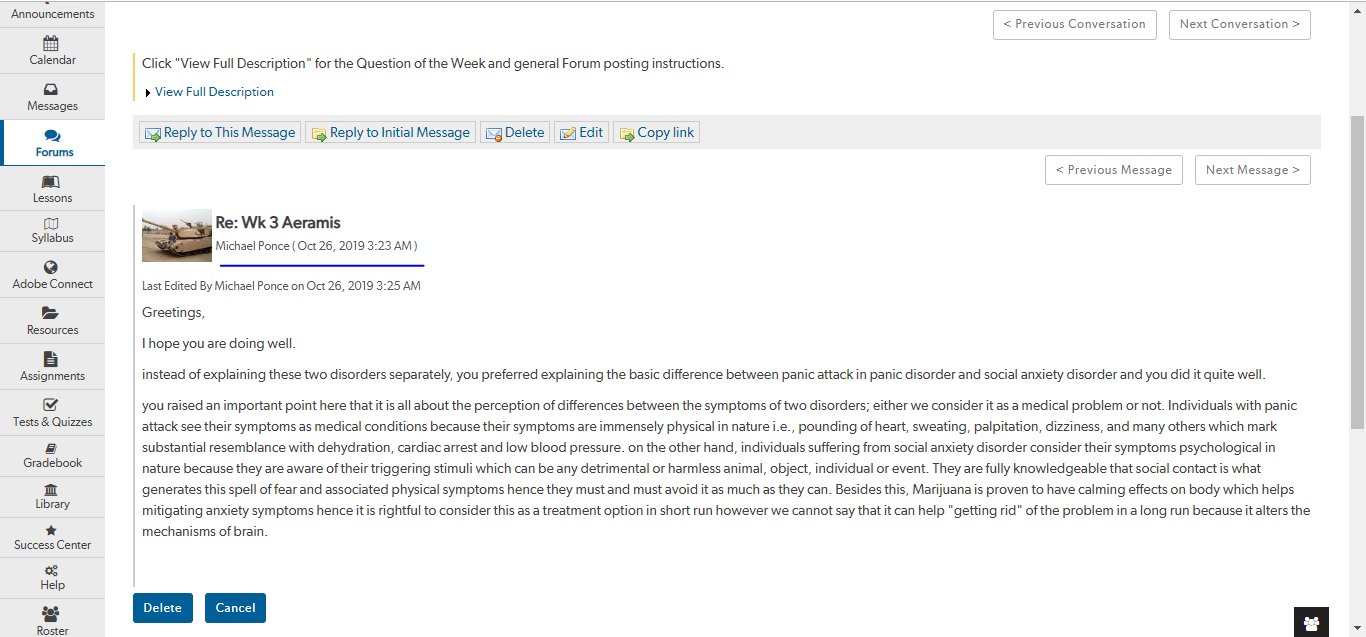 REPLY 2 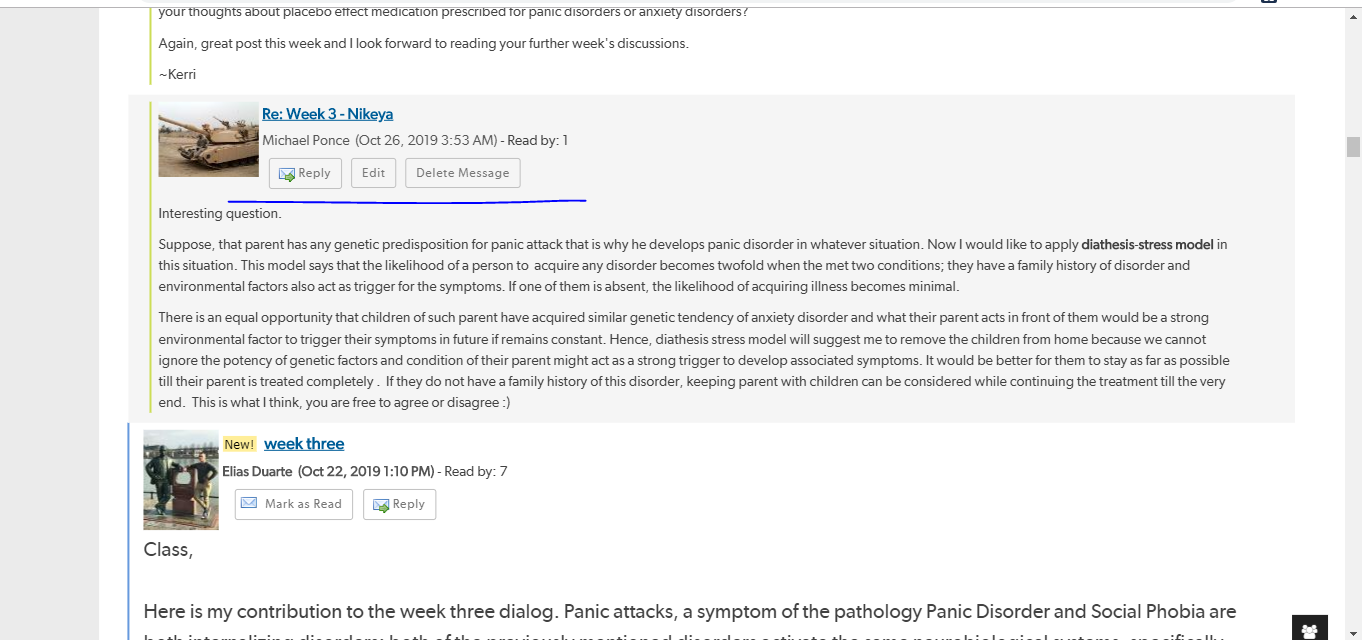 REPLY 3 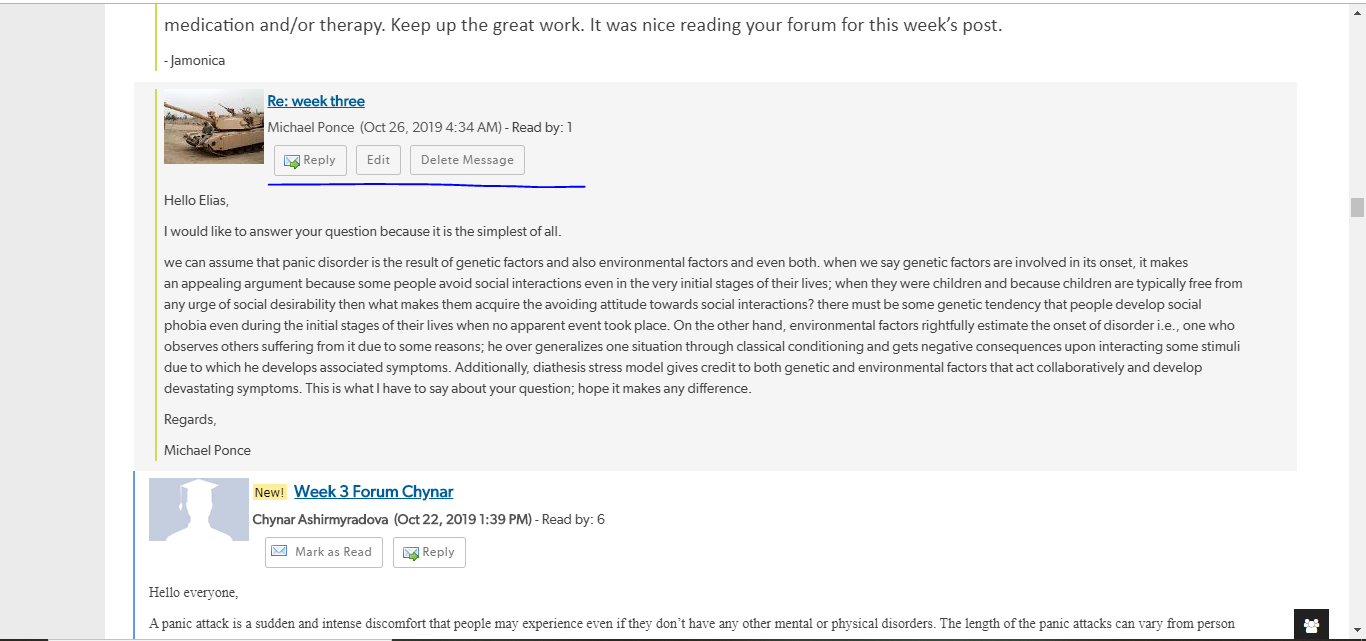 